6Bestellung bei GZ Telli +41(0)62 824 63 44oder info@gztelli.ch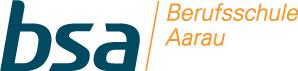                                                                                Wochenmenu MahlzeitendienstMontag18. Januar  Dienstag19. JanuarMittwoch20. JanuarDonnerstag21. JanuarFreitag22. Januar